IDENTIFICATION dE L’operationDESCRIPTIF DES TRAVAUX REALISESCréation réseau	Rénovation / remplacement réseau existant	Réparation partielleOuverture de tranchée	Travaux sans tranchée	Type technique : …………………………………………………..Réseau unitaire	Réseau eaux usées	Réseau eaux pluvialesUrbain dense	Aggloméré peu dense	RuralSYNTHESE DES RESULTATS DES CONTRÔLES DE RECEPTIONObservations sur le déroulement des essais (2) : ……………………………………………………………………………………………………………………………………………………………………………………………………………………………………………………………………………………………………………………………………………………………………………………………………………………………………..1 – Résultats initiaux des essais avant traitement des non-conformitésJustifications absence tests de compacité (le cas échéant) :en zone d’enrobage : …………………………………………………………………………………………………………………………….en zone de remblais : …………………………………………………………………………………………………………………………….2 – Résultats des essais après traitement des non-conformités3 – Nombre total de non-conformités acceptées en l’état par rapport au nombre d’essais réalisés initialementLe maître d’ouvrage et le maître d’œuvre soussignés certifient avoir fait procéder aux contrôles de réception des réseaux d’assainissement conformément aux dispositions prévues par la réglementation et le fascicule 70 du Cahier des Clauses Techniques Générales et que les résultats indiqués ci-dessus sont conformes aux rapports de l’organisme de contrôle.SOLDE DES AIDES POUR DES TRAVAUX DE RESEAUX D’ASSAINISSEMENTCERTIFICAT ATTESTANT DES RESULTATS DES ESSAISPREALABLES A LA RECEPTION DES OUVRAGES (1)Désignation des travaux aidés…………………………………………..……………………………………………………   …………………………………….….…….N° Convention aide :………………………………….Maître d’ouvrageNom :…………..…………………………………………………..Adresse :…………………………………...………………….……..……………………………………………………………………Responsable :...……….…….…....Tel :…………………………….…..Courriel : ………………….………Maître d’œuvreNom :…………………………………………………………….…Adresse :…………………………………………………………….………………………………………………………………………Responsable :……………………...Tel :…………………………...…….Courriel : ……………………………Entreprise de poseNom :…………………………….………………………………….Adresse :……………………………….……...…………………………………………………………………………………………….Responsable :……………………...Tel :………………………………….Courriel : ……………………………Organisme de contrôleNom :…………………………….………………………………….Adresse :…………………………………………………………………………………………………………………………………….N° Accréditation :…………………………………………………….(Joindre l’attestation d’accréditation et son annexe technique)Responsable :……………….........Tel :………………………………….Courriel : ……………………………Réseau gravitaireRéseau gravitaireRéseau gravitaireRéseau gravitaireRéseau gravitaireRéseau gravitaireCanalisation de refoulementCanalisationsCanalisationsRegardsBranchementsBranchementsBranchementsCanalisation de refoulementTronçonsLinéaireNombreNombreLinéaireBoitesLinéaireLinéaire/Nombreréalisé (DGD)…………u…………ml…………..u………….u…………ml…………..u……………….mlCompactageInspections visuelles ou télévisuellesInspections visuelles ou télévisuellesInspections visuelles ou télévisuellesInspections visuelles ou télévisuellesInspections visuelles ou télévisuellesEtanchéitéEtanchéitéEtanchéitéCompactageCanalisationsCanalisationsCanalisationsBranchementsBranchementsEtanchéitéEtanchéitéEtanchéitéEssaisNbTronçonsNbTronçonsNbRegardsNbNbBoitesNbTronçonsNbBoitesNbRegardsNbNombre d’essais réalisés avant toute réparation       (A)…………..…………..………..………..…………..………….…………..………………………Nombre d’essais ayant révélé une non-conformité………………………..……………………………………………………………………………..Nombre de non-conformités acceptées en l’état            (B)………………………..………………………………………..…………………….……….CompactageInspections visuelles ou télévisuellesInspections visuelles ou télévisuellesInspections visuelles ou télévisuellesInspections visuelles ou télévisuellesEtanchéitéEtanchéitéEtanchéitéCompactageCanalisationsCanalisationsBranchementsBranchementsEtanchéitéEtanchéitéEtanchéitéEssaisNbTronçonsNbRegardsNbNbBoitesNbTronçonsNbBoitesNbRegardsNbNombre d’essais nouveaux réalisés………………………………………………………..…………..…………..………..Nombre de non-conformités maintenues et acceptées en l’état                          (C)……………………..………….…………..………….…………..…………..…………(B) + (C)(A)Compactage……………………………………Visuel : Canalisations/Branchements…………………………………..Visuel : Regards/Boites………………..……………………Etanchéité………………..…………………À ____________________le ____________________Cachet et signature du Maître d’oeuvreÀ ____________________le ____________________Cachet et signature du Maître d'ouvrage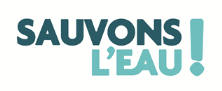 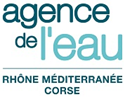 